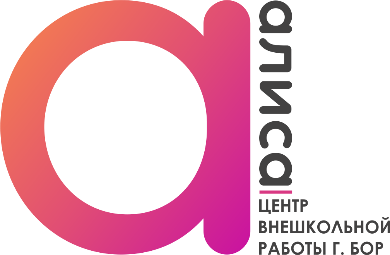 Отчет о выполнении программы развития муниципального автономного учреждения дополнительного образования центр внешкольной работы «Алиса»на 2020 – 2023 годаЦелью Программы развития муниципального автономного учреждения дополнительного образования центр внешкольной работы «Алиса» на 2020 – 2023 года было формирование инновационного потенциала МАУ ДО ЦВР «Алиса» посредством интеграции результатов собственного устойчивого развития и возможностей социального партнерства по реализации актуальных форматов дополнительных общеобразовательных общеразвивающих программ для детей и взрослых.Для достижения данной цели был поставлен ряд задач, для решения которых были разработаны проектные направления, определяющие перспективы развития ЦВР «Алиса» в целом и в его подразделениях. Рассмотрим подробнее результаты выполнения мероприятий по каждому проектному направлению:Задача 1. расширить спектр образовательных услуг путем предоставления новых востребованных образовательных маршрутов для различных категорий учащихся и взрослых;4. Проектное направление «Разработка и реализация актуальных форматов дополнительных общеобразовательных общеразвивающих программ»Сетевой (сквозной) проект «Доступное дополнительное образование»: расширение социальной доступности и повышение качества предоставляемых услуг дополнительного образования, расширение спектра образовательных услуг для детей и взрослых.Ежегодно обновляются ДООП в целях соответствия новым требованиям к ДООП. После внесения изменений программы обязательно проходят экспертизу. В настоящее время экспертизу прошли 100% программ 
(105 шт.).Актуальные форматы ДООП: обновлен процесс обучения по всем программам: сделан упор на практические занятия на современном оборудовании. Отсутствует проблема дефицита кадров по направлению робототехники, инженерному дизайну и другим техническим направлениям за счет приема на работу новых педагогов.С целью определения удовлетворенности потребителей образовательных услуг был проведен опрос. В опросе принимали участие родители детей, которые посещают объединения в данной организации. Выборка для опроса была сформирована педагогами объединений, с помощью размещения опросника в родительских информационных чатах. Было опрошено 795 родителей, получателей образовательных услуг. В опросе принимали участия родители, имеющие в семье более одного ребенка, средний возрастной уровень опрашиваемых 30-40 лет, дети которых посещают более одного объединения в ЦВР Алиса.  На основании полученной от опрошенных информации были сделаны следующие выводы:- 91% опрошенных удовлетворены режимом работы и местом расположения ЦВР Алиса, что делает данную организацию более доступной для родителей.- набор предлагаемых дополнительных образовательных услуг 90% от опрошенных отвечает их интересам и запросам.- 98% опрошенных удовлетворены качеством образовательных услуг. На основании вышеизложенного, можно сделать вывод о том, что все опрошенные удовлетворены качеством образовательных услуг, получаемых в МАУ ДО ЦВР «Алиса».При разработке программ применяется модульный принцип. Таким образом, 100% реализуемых программ являются модульными и 30 % разноуровневыми. В настоящее время открыты новые досуговые ДООП (Шахматы, КУДО, Школа маленького бизнесмена, школа юного бизнесмена, балет, театральная студия, мода и дизайн, умная иголочка, основы театрального искусства, телестудия, мультстудия, гимнастика, акробатика, экскурсоводы, музейное дело, экологическая лаборатория, астрономическая лаборатория, инженерный дизайн, графический дизайн, робототехника, юный гений, испанский язык) – всего 27 программ, 26%.Муниципальное задание предполагает обучение по ДООП с 5 до 18 лет. «Алиса» готова открыть объединения для лиц, старше 18 лет при получении запроса от граждан.В центре регулярно проводятся досуговые мероприятия для взрослых, как в рамках посещения тренажерного зала и бассейна, так и организация соревнований, дней здоровья и мастер-классов.Ежегодно программы обновляются в соответствии с запросами участников образовательных отношений.Задача 2. разработать и внедрить цифровые образовательные ресурсы с выходом на индивидуальные траектории обучения, в том числе с применением электронного обучения и дистанционных технологий 1. Проектное направление по цифровизации, технологизации и науке.В   2020   году была создана образовательная платформа «Алиса Онлайн». Во все ДООП МАУ ДО ЦВР «Алиса» были внесены изменения для возможности их реализации с использованием электронного обучения и дистанционных образовательных технологий. Для эффективного функционирования данной системы на педсоветах регулярно проводится разъяснительная работа с педагогами о возможностях применения электронного обучения и дистанционных образовательных технологий в образовательном процессе. Педагоги активно используют цифровые образовательные ресурсы в рамках реализации общеобразовательных общеразвивающих программ с применением дистанционных образовательных технологий и электронного обучения. К примеру, педагог дополнительного образования Копанева П.Д реализует ДООП «English Basic» в дистанционном формате на платформе «Алиса.Оnline».Педагоги дополнительного образования Бархатова Ольга Владимировна, Слободян Алина Витальевна реализуют ДООП «Музейное дело», «Экскурсоводы» в очно-дистанционном формате.Все педагоги работают в Информационной системе «Навигатор дополнительного образования», ведут журналы в электронном виде.90 % педагогов используют ЦОР при подготовке и проведении занятий. Также в учреждении проводится методическая работа по использованию ЦОР в образовательном процессе. Педагоги дополнительного образования применяют электронные образовательные ресурсы, используют потенциал ресурсов информационно коммуникационной образовательной среды для развития и воспитания, организуют трансформацию технической осведомленности и игровых компьютерных навыков детей в целенаправленную и осознанную познавательную информационную и коммуникационную деятельность.Педагоги центра систематически публикуют оригинальные учебно-методические материалы, сценарии на информационных порталах (ИнфоУрок, nsportal.ru, Мультиурок). С целью повышения эффективности в сфере работы с информацией в учреждении функционирует электронная система хранения документов, в которой структурирована и каталогизирована информация в электронном виде.В рамках укрепления связей с существующими социальными партнерами были заключены договоры о сотрудничестве с МУП «БИА» и детским технопарком «Кванториум Бор» для обмена опытом и знаниями в сфере цифровизации и технологизации.Ежегодно порядка 30% объединений (18 из 58) (Ансамбль ложкарей «Задоринка», ансамбль «Светлица», Оркестр русских народных инструментов, детский оркестр, «Свирель», «Баян, аккордеон», «Палитра», «Мультстудия», «Телестудия», «Графический дизайн», «Клуб кинологов», «Бенефис», «Краеведение», «Экскурсоводы», «Розовый фламинго», «Подготовка к школе», «Экологическая лаборатория», «Английский язык») участвуют в электронных конференциях, конкурсах, фестивалях при самостоятельной работе детей в онлайн-среде с сопровождением педагогов-наставников.Ежегодно МАУ ДО ЦВР «Алиса» проводит более 65 общественно-значимых массовых муниципальных мероприятий.  С целью формирования компетентностей, связанных с выбором будущей профессиональной подготовки и деятельности обучающихся в учреждении проводятся встречи со специалистами различных профессий, организовано сотрудничество с социальными партнерами, в которых были организованы профессиональные пробы для обучающиеся: - обучающиеся клуба кинологов – с органами МВД;- экскурсоводы, музейное дело – с Борским краеведческим музеем, библиотеками;- Экологическая лаборатория – с Центром развития творчества детей и юношества Нижегородской области, Керженским заповедником;- телестудия – МУП «БИА»;- судомоделирование – детский технопарк «Кванториум Бор».Выпускники объединений «Палитра», «Музыкальная студия» продолжают обучение в специализированных учреждениях художественной направленности.Реализация ДООП формирует у обучающихся профессиональную направленность на определенную профессию или группу профессий по профилю объединения, в том числе востребованных профессий в области высокотехнологичных отраслей (робототехника, инженерный и графический дизайн).В 2022 году в МАУ ДО ЦВР «Алиса» созданы 636 новых мест дополнительного образования в рамках Федерального проекта «Успех каждого ребенка» национального проекта «Образование». Ключевая цель мероприятия – увеличить охват детей, занимающихся по общеразвивающим программам разных направленностей, и повысить их вариативность. Участие центра в данном проекте позволило предоставить детям возможность заниматься востребованными, актуальными и популярными видами деятельности и обеспечить доступность качественного дополнительного образования, в том числе за счет использования новых форм и технологий.В МАУ ДО ЦВР «Алиса» открылись новые дополнительные места по всем направленностям: техническая, естественнонаучная, туристско-краеведческая, физкультурно-спортивная, художественная, социально-гуманитарная В рамках Федерального проекта в этом учебном году будет вестись обучение по 17 дополнительным общеразвивающим программ – 636 новых мест: Графический дизайн, Инженерный дизайн, Астрономическая лаборатория, Экологическая лаборатория, Музейное дело, Экскурсоводы, Акробатика, Гимнастика, Дизайн и Мода, Основы актерского мастерства, Телестудия, Мультстудия.Отремонтированы 11 помещений (10 кабинетов и спортивный зал). Приняты 7 педагогов для реализации ДООП  в рамках Федерального проекта «Успех каждого ребенка» национального проекта «Образование».Приобретено ПО для ДООП «Мультстудия».Обеспеченность ПК рабочих мест сотрудников – 100 %В учреждении имеется достаточное количество технических и цифровых образовательных ресурсов для проведения занятий с применением цифровых образовательных ресурсов. В наличии имеется: 3 интерактивные панели, 6 проекторов, 33 ноутбука с выходом в Интернет для обучающихся, 52 компьютера, которые используются как мобильные рабочие места для сотрудников центра.Создано 2 компьютерных класса, группы объединений технической, естественнонаучной направленностей оснащены необходимым оборудованием для эффективной реализации программ. Улучшена материально-техническая база учреждения: приобретены спортивный инвентарь, маты, музыкальные инструменты, интерактивная панель, демонстрационное оборудование и прочее. Закуплена новая мебель в кабинеты 101, 107, 208, 209, 304, 212.Произведен ремонт: 26 учебных кабинетов;тренажерный зал; бассейна; зрительный зал; фойе 1го и 2го этажей;Спортивный зал – 1 (+раздевалка)Учебный кабинет – 10Борцовский зал – 1Санузлы – 3 Сауны бассейна – 2 Крыльцо здания - 1Фойе 1 этажа – 1Комната приема пищи для сотрудников - 1Крыша здания - 1Коридоры 2 этажа – 1Капитальный ремонт фасадаУстановка часов на фасадС 2022 г. МАУ ДО ЦВР «Алиса» - площадка всероссийских, межрегиональных, областных мероприятий.Вопрос по оборудованию трассы картингистов был проработан, обустройство трассы оказалось невозможным в связи с отсутствием площадки, соответствующей требованиям трассы для картинга, и должного финансирования.Задача 3. сформировать и распространить лучшие муниципальные практики реализации современных, вариативных и востребованных дополнительных общеобразовательных общеразвивающих программ для детей, в том числе для талантливых учащихся и детей с ОВЗ;2. Проектное направление сопровождения обучающихся с особыми образовательными потребностями.По результатам аналитической работы в 2020 году была выявлена потребность в образовательных услугах ЦВР «Алиса» в форме инклюзивного образования для детей с ОВЗ в количестве 12 человек. Для данной группы обучающихся была создана адаптированная образовательная среда. 
Были определены ключевые направления по работе с детьми с ОВЗ: реализуется АООП "Экология и творчество", еженедельно проводятся мастер-классы для обучающихся детей с ОВЗ по декоративному творчеству, ОФП, плаванию, с применением здоровье сберегающих технологий.Количество проведенных мастер-классов – 108 (за период 2022-23 учебный год)Регулярно проводятся конкурсы для детей с ОВЗ с целью выявления  одаренности по различным направлениям: декоративно-прикладное, художественное, фотоконкурс, и тд. По итогам участия у ребенка создается портфолио достижений.Уже не первый год реализуется кинологический проект «Дай лапу, друг» как средство реабилитации и социализации детей с ОВЗ посредством канистерапии. Обучающиеся объединения «Друг» в текущем учебном году активно взаимодействуют с обучающимися МАОУ СШ № 4 г.Бор.В настоящее время в соответствии с потребностями данной группы детей в МАУ ДО ЦВР «Алиса» реализуются 6 ДООП, в количестве обучающихся – 27 человек (60 ученико-мест). При необходимости мы готовы увеличить охват детей с ОВЗ услугами дополнительного образования.В течение учебного года проводятся досуговые мероприятия различной направленности, конкурсы для детей с ОВЗ ОУ г.о.г Бор.В рамках Декады инвалидов ежегодно проводятся «Уроки доброты» и Новогодняя Елка.Количество проведенных мероприятий – 6Количество участников мероприятий – 438В рамках социального партнерства с ГБУ «Центр социальной помощи семье и детям» проводится индивидуальная работа с детьми с ОВЗ и их родителями. Совместно с МАУ ДО ЦППМСП «Иволга» проведено 2 родительских форума с целью консультации родителей по интересующим их вопросам. Анкетирование родителей, в том числе родителей детей с ОВЗ, по удовлетворенности образовательным процессом проходит в рамках независимой оценки качества образования и ежегодных опросов. 98%  родителей удовлетворены качеством получаемых услуг.25 педагогов дополнительного образования прошли программу повышения квалификации по работе с детьми с ОВЗ, что составляет 60% от общего числа педагогов дополнительного образования.Ежегодно сотрудниками опорного центра дополнительного образования проводится мониторинг выявления лучших практики ДООП, опубликованных в информационной системе «Навигатор52». Лучшие практики распространяются среди всех педагогов (100%) центра. Задача 4. обеспечить развитие активной гражданской позиции учащихся и мотивации к успешной социализации, профессиональной ориентации посредством включения в добровольческие практики и РДШ; 3. Проектное направление: «Модели успешной социализации»:В 2020 году был создан муниципальный ресурсный центр развития добровольчества. В настоящее время ведется работа с ОУ г.о.г. Бор по оказанию информационной, методической и иной поддержки деятельности добровольческим (волонтерским) организациям на территории г.о.г.Бор. Проводятся образовательные мероприятия.20 марта 2021 года в Центре внешкольной работы «Алиса» города Бор состоялось открытие первой в Нижегородской области комнаты РДШ. Создание и открытие данной площадки направлено на повышение эффективности работы образовательных организаций по реализации основных направлений деятельности Российского движения школьников, популяризацию образовательных и тематических событий для активистов и педагогов РДШ (Российское движение школьников)Совместно с активистом Совета детской инициативы Камилем Исхаковым на базе центра реализуется проект школа ораторского искусства «Будь оратором». В 100 % образовательных учреждениях созданы волонтерские отряды. В 2022-2023 гг были проведены 276 мероприятий и акций, в которых приняли участие 3400 волонтеров-школьников.По данным на 2022 год в реестре зарегистрировано 9120 активистов детских общественных объединений (ДОО)  г.о.г. Бор, на платформе Добро.ру зарегистрировано 3642 волонтера.За время работы подготовлены участники и победители региональных и Всероссийских конкурсов, проектов и фестивалей, организованы мероприятия муниципального уровня, направленные на реализацию основных направлений деятельности Российского движения школьников. В событиях Российского движения школьников муниципального, регионального и Всероссийского уровней приняли участие более 2000 школьников из 30 (100%) общеобразовательных учреждений городского округа.	18 декабря 2022 г. в Москве прошёл VI Съезд Российского движения школьников. Его участники подвели итоги работы за семь лет и приняли решение о реорганизации. На сегодняшний день в МАУ ДО ЦВР «Алиса» открыто первичное отделение РДДМ «Движение первых». В «Алисе» функционируют 58 объединений – творческих групп по интересам. Ресурсный центр развития добровольчества курирует конкурс социальных проектов «Добрая идея», лучшие из которых принимают участие в грантовых конкурсах. В 2023 году представили свои социальные проекты 11 команд – участниц из ОУ.В рамках Федерального проекта «Успех каждого ребенка» ведется работа по обеспечению равного доступа детей к актуальным и востребованным программам дополнительного образования, выявлению талантов каждого ребенка и ранней профориентации обучающихся.Задача 5. обеспечить поддержку талантливой и способной молодежи, детских и молодежных социальных инициатив;Сквозной проект «Талантливые дети»:Улучшение материально-технической базы, развитие естественнонаучной и технической направленностей способствует развитию проектно-исследовательской деятельности у 30% обучающихся. При реализации грантового проекта «Бор: Время, события, люди» 70% обучающихся объединений «Музейное дело» и «Экскурсоводы» провели масштабную исследовательскую краеведческую работу.По игам промежуточной аттестации за 2022 – 2023 учебный год доля обучающихся, освоивших ДООП на высоком уровне составляет 75% (2 479 чел.)Сформированы индивидуальные учебные планы для 115 обучающихся.80% (641 чел.) - победители, призеры конкурсов, фестивалей, соревнований муниципального, областного, всероссийского и международного уровня.Для педагогов дополнительного образования были проведены 3 семинара по работе с одаренными детьми. Имеется тенденция увеличения количества выпускников, продолживших обучение по профилю ДО. Обучающиеся художественно-эстетического продолжают обучение в художественной школе, ДШИ, музыкальной школе, НОКК.Обучающиеся спортивно-технического отдела поступают в НГПУ им. Козьмы МининаОбучающиеся организационно-методического отдела – в НГПУ им. Козьмы Минина, МВДЗадача 6. сформировать тип корпоративной культуры, стимулирующий инновационную активность и профессиональный рост, творческую инициативу и самореализацию педагогических работников;5. Проектное направление «Развитие корпоративной культуры МАУ ДО ЦВР «Алиса»:Профессиональные объединения педагогов:- музыкальная студия (игра на инструментах, вокал, сольфеджио);- лаборатории (экология, астрономия);- студия (мультстудия + дизайн и мода)- студия (телестудия + вокал);- сохранение истории (музейное дело + экскурсоводы);- группа (вокал + хореоография)- студия (графический дизайн + изостудия).По результатам анкетирования среди педагогических работников, удовлетворенность своей работой испытывают 93 % сотрудников.Стратегии управления процессом обучения кадров (подготовки, переподготовки), предоставление условий для самореализации сотрудников в процессе профессионального и карьерного роста, обеспечении максимального соответствия профессиональных возможностей сотрудника требованиям, которые предъявляются к занимаемой им должности обеспечило сохранность кадрового потенциала – 80%.В образовательной организации сформированы коллегиальные органы управления, к которым относятся педагогический совет, а также наблюдательный совет, предусмотренные уставом образовательной организации. В заседаниях педагогического совета, на котором рассматриваются и принимаются решения по общим задачам учреждения, принимают активное участие 82 % сотрудников.100 % педагогических работников имеют свидетельства о прохождении курсов повышения квалификации (47 человек).За прошедший период происходит обновление кадрового состава за счет привлечения молодых специалистов – 16 человек (34%), в том числе выпускниками ЦВР «Алиса» (Бойчук, Крейчик). За каждым молодым специалистом закреплен педагог-наставник. Учитывая, что для получения высшей квалификационной категории необходимо иметь первую категорию и стаж работы не менее 2 лет, увеличение количества педагогов с высшей категорией станет одной из приоритетных задач в будущем.Задача 7. организовать методическое сопровождение работы образовательных организаций, реализующих дополнительные общеобразовательные общеразвивающие  программы на территории г.о.г.Бор через экспертно-консультационную поддержку участников взаимодействия в сфере дополнительного образования.6. Сквозной проект «Сетевое взаимодействие в социокультурном пространстве»:Центр предоставляет разнообразные дополнительные образовательные услуги, взаимодействуя с социальными партнерами: МУП «БИА», детский технопарк «Кванториум.Бор», органы МВД;  Борский краеведческий музей, Борская городская библиотека; Центр  развития творчества детей и юношества Нижегородской области, Керженский заповедник; Борское благочиние, ГБУ ЦСПСИД, Совет ветеранов городского округа г.Бор.С целью реализации муниципальных проектов «Алиса» сотрудничает со 100% образовательных учреждений округа.Участие в грантовых конкурсах:1. Росмолодежь.Гранты (Слободян А.В.)2. Предоставление гранта Правительства Нижегородской области
муниципальным организациям дополнительного образования,
находящимся в ведении органов, осуществляющих управление в
сфере образования муниципальных образований Нижегородской
области, демонстрирующим высокий уровень управления
 качеством дополнительного образования, утверждении
порядка его предоставления из областного бюджета в форме
 субсидии3. Благотворительный Фонд Владимира Потанина (Турутина С.В.), 2022 г.4. Бережливость РФ (600 000 руб.)5. Благотворительный Фонд Владимира Потанина (Турутина С.В.), 2023 г.В рамках сетевого взаимодействия реализуются 44 программы дополнительного образования: заключено 15 договоров с ОУ, ДОУ, 1458 ученико-мест.По итогу реализации данной программы развития были достигнуты показатели и критерии по проектным направлениям, что позволяет сделать вывод о достижении цели и задач программы.Большинство учащихся имеют глубокий интерес к изучаемым дисциплинам и программам обучения, устойчивую мотивацию к занятиям, активно используют получаемые знания и умения при проведении различных творческих мероприятий. Педагоги Учреждения также выражают большую удовлетворенность своей работой с детьми и ее результатами, наличием сложившихся в коллективе отношений взаимоуважения и доброжелательной атмосферы, хорошей организацией педагогического процесса, возможностью творческой самореализации.Учреждение, вовлекая в свою деятельность большое количество жителей округа, оказывает существенное влияние на качество жизни многих детей и взрослых, на позитивные изменения образовательной и культурной среды. Реализация программы позволяет обеспечить качественную реализацию муниципального задания, повысить эффективность образовательного процесса. Выбор направлений Программы развития Учреждения и программно-плановых мероприятий для их реализации в целом ведет к положительной динамике работы Учреждения.КритерииПоказатели Индикаторы Индикаторы Индикаторы Индикаторы КритерииПоказатели 20202021202220231. Повышение качества дополнительных образовательных услуг1.1. Наличие внутренней системы оценки качества образования (ВСОКО) в ЦВР.1.2.Результаты независимой оценки качества образования.Разработка ВСОКО. Оценка результативности деятельности -76%. Оценка качества условий - 86%.Оценка уровня удовлетворенности учащихся и их родителей - 96%.Оценка результативности деятельности -80%. Оценка качества условий - 87%.Оценка уровня удовлетворенности учащихся и их родителей - 97%.Оценка результативности деятельности -85%. Оценка качества условий - 88%.Оценка уровня удовлетворенности учащихся и их родителей-– 98%.Оценка результативности деятель-ности –не ниже 90%. Оценка ка-чества усло-вий –не ниже 90%.Оценка уровня удовлетворенности учащихся и их родителей – не ниже 98%.Показатели 20202021202220231Оценка результативности деятельности, %778387922Оценка качества условий, %878889913Оценка удовлетворенности учащихся и их родителей, %96979898КритерииПоказатели Индикаторы Индикаторы Индикаторы Индикаторы КритерииПоказатели 20202021202220232.Внедрение новых допол-нительных общеобразовательных общеразвивающих про-грамм(ДООП)2.1. Наличие модульных и разноуровневых ДООП.2.2. Наличие интенсивных и досуговых ДООП. 3% от общего количества программ3% от общего количества программ8% от общего количества программ8% от общего количества программ15% от общего количества программ15% от общего количества программ25% от общего количества программНе менее 25% от общего количества программКритерииПоказатели Индикаторы Индикаторы Индикаторы Индикаторы КритерииПоказатели 20202021202220233. Разработка ДООП для взрослых.3.1. Наличие ДООП для взрослых. 3.2. Наличие досуговых программ для взрослых. 3 % от общего числа ДООПНе менее 9 программ 5% от общего числа ДООП.Не  менее, чем на 5% рост досуговых программ.7%Не менее чем на 10% рост досуговых программ.10% от общего числа ДООП.Не менее чем на 12% рост досуговых программ.КритерииПоказатели Индикаторы Индикаторы Индикаторы Индикаторы КритерииПоказатели 20202021202220234.Расширение социальной доступности предоставляемых услуг для разных категорий детей.4.1. Наличие и реализация адресных технологий образовательной и досуговой деятельности.Наличие в контингенте учреждения не менее 2% детей с ограниченными возможностями здоровья.Реализация адресной работы (7% программ) с детьми с ОВЗ, детьми находящимися в трудной жизненной ситуации, одаренными детьми.Наличие в контингенте учреждения не менее 3% детей с ограниченными возможностями здоровья.Реализация адресной работы (10% программ) с детьми с ОВЗ, детьми находящимися в трудной жизненной ситуации, одаренными детьми.Наличие в контингенте учреждения не менее 5% детей с ограниченными возможностями здоровья.Реализация адресной работы (12% программ) с детьми с ОВЗ, детьми находящимися в трудной жизненной ситуации, одаренными детьми.Наличие в контингенте учреждения не менее 10% детей с ограниченными возможностями здоровья. Реализация адресной работы (15% программ) с детьми с ОВЗ, детьми находящимися в трудной жизненной ситуации, одаренными детьми.КритерииПоказатели Индикаторы Индикаторы Индикаторы Индикаторы КритерииПоказатели 20202021202220231.Переход на цифровые образовательные платформы (ЦОП).1.1. Наличие базы ЦОР (цифровые образовательные ресурсы)1.2. Освоение ЦОР специа-листами центра.15% ДООПКоличество педагогических работников, повышение квалификации по освоению ЦОР не менее 15%.20% ДООПКоличество педагогических работников, ПК по освоению ЦОР не менее 50%. 50% ДООПКоличество педагогических работников , ПК по освое-нию ЦОР не менее 70 %.70% ДООПКоличество педагогических работников, использующих ЦОР не менее 70%.КритерииПоказатели Индикаторы Индикаторы Индикаторы Индикаторы КритерииПоказатели 20202021202220232. Внедрение электронного обучения и ДОТ (дистанционных образо-вательных технологий)2.1.Разработка программ с применением ДОТ и электронного обучения (ЭО)Не менее 5% программ с применением ДОТ и ЭОНе менее 10% программ с применением ДОТ и ЭОНе менее 15% программ с применением ДОТ и ЭОНе менее 20% программ с применением ДОТ и ЭОКритерииПоказатели Индикаторы Индикаторы Индикаторы Индикаторы КритерииПоказатели 20202021202220233.Обновление материально-технической базы центра3.1.Приобретение оборудо-вания для реализации образовательных программ.3.2.Обновление учебного оборудования3.3.Насыщение учебно-методического комплексанеобходимымоборудованием и техническими ресурсами.Создание 40 дополнительных мест ДО и приобретение оборудования для кабинета робототехники и автомодели-рования.Обеспеченность компью-терами и множительной техникой 30% учебных аудиторийПриобретение современного программного обеспечения для 10% образова-тельных программ.Обновление 20% спортивного оборудования.Создание 60 дополнительных мест ДО и приобретение оборудования для зала объе-динения «Чир спорт перфо-менс», изо-студии, лингафонного кабинета.Обеспеченность компью-терами и множительной техникой 50% учебных аудиторийПриобретение современного программного обеспечения для 15% образова-тельных программ..Обновление 20% инвентаря для занятий с дошкольникамиСоздание 100 дополнительных мест ДО и приобретение оборудования для кабинета астрономии.Обеспеченность компью-терами и множительной техникой 70% учебных аудиторийПриобретение современного программного обеспечения для 20% образова-тельных программ.Обновление 20% инвентаря для занятий объединений прикладного творчестваСоздание 110 дополнительных мест ДО.Обеспеченность компью-терами и множительной техникой 100% учебных аудиторийПриобретение современного программного обеспечения для 25% образова-тельных программ.Оборудованне трассы картингистовКритерииПоказатели Индикаторы Индикаторы Индикаторы Индикаторы КритерииПоказатели 20202021202220231.Введение в ДООП учебных модулей для обучения и воспитания учащихся с ОВЗ, в т.ч. дистанционного обучения (ДО).1.1. Наличие в ДООП модулей для учащихся ОВЗ1.2.Результаты реализации ДООП и модулей для учащихся  с ОВЗ4% ДООПУчастие не менее 50 детей С ОВЗ в кружковой и секционной образовательной деятельности. Наличие 7 ДООП с ДО.10% ДООПУчастие не менее 50 детей С ОВЗ в кружковой и секционной образовательной деятельности.Наличие 7 ДООП с ДО.15% ДООПУчастие не менее 50 детей С ОВЗ в кружковой и секционной образовательной деятельности.Наличие 7 ДООП с ДО.20% ДООПУчастие не менее 50 детей С ОВЗ в кружковой и секционной образовательной деятельности. Наличие 7 ДООП с ДО.КритерииПоказатели Индикаторы Индикаторы Индикаторы Индикаторы КритерииПоказатели 20202021202220232.Актуализация воспита-тельно-коррекционной работы с детьми с ОВЗ и инвалидами.2.1. Участие учащихся с ОВЗ в досуговых мероприятиях ЦВР.2.2. Наличие программ индивидуальной помощи родителям и учащимся с ОВЗ.Участие 40% учащихся с ОВЗ в досуговых мероприятиях МБУ ДО ЦВР «Алиса».1 программаУчастие 45% учащихся с ОВЗ в досуговых мероприятиях МБУ ДО ЦВР «Алиса».3 программыУчастие 50% учащихся с ОВЗ в досуговых мероприятиях МБУ ДО ЦВР «Алиса».3 программыУчастие 60% учащихся с ОВЗ в досуговых мероприятиях МБУ ДО ЦВР «Алиса».5 программКритерииПоказатели Индикаторы Индикаторы Индикаторы Индикаторы КритерииПоказатели 20202021202220233. Обучение педагогов дополнитель-ного образова-ния методам обучения и воспитания детей с ОВЗ.3.1. Наличие удостоверений о ПК по работе с учащимися с ОВЗ.(ПК-повыше-ние квалифи-кации)5% от общего количества педагогов10% от общего количества педагогов.15% от общего количества педагоговНе менее 20% от общего количества педагогов.КритерииПоказатели Индикаторы Индикаторы Индикаторы Индикаторы КритерииПоказатели 20202021202220234. Формирование банка лучших практик ДООП4.1..Наличие электронного информационного ресурса лучших прак-тик ДООП.Эффективное использование электронного информационного ресурса, лучших практик ДООП не менее 15% педагогов.Эффективное использование электронного информационного ресурса, лучших практик ДООП не менее 20 % педагогов.Эффективное использование электронного информационного ресурса, лучших практик ДООП не менее 50% педагогов.Эффективное использование электронного информационного ресурса, лучших практик ДООП не менее 70% педагогов..Критерии Показатели Индикаторы Индикаторы Индикаторы Индикаторы Критерии Показатели 20202021202220231.Организация работы работа центра волонтерства1.1. Результативность социальных проектов, социальная активность детей и молодежи.1.2.Профилактика асоциальных проявлений в детской и подростковой среде.1.3. Позитивное отношение и поддержка социальной среды.Участие в разработке и реализации социальных проектов, кон-курсах проек-тов 16 ОУ округаВовлечение в профилактические мероприятия 15 ОУ округаУвеличение количества участников ДОО до 6.050 человек;волонтерских объединений – до 510 человек.Вовлеченность родительской общественности – до 350 человек.Участие в разработке и реализации социальных проектов, конкурсах проектов 23 ОУ округаВовлечение в профилактические мероприятия 20 ОУ округаУвеличение количества участников ДОО до 6.100 человек;волонтерских объединений – до 550 человек.Вовлеченность родительской общественности – до 400 человек.Участие в разработке и реализации социальных проектов, конкурсах проектов 27 ОУ округаВовлечение в профилактические мероп-риятия 25 ОУ округаУвеличение количества участников ДОО до 6.150 человек; во-лонтерских объединений – до 580 чел.Вовлеченность родитель-ской общест-венности – до 500 человек.Участие в разработке и реализации социальных проектов, конкурсах проектов всех ОУ г.о.г. Бор.Вовлечение в профилактические мероп-риятия всех ОУ г.о.г. Бор.Увеличение количества участников ДОО до 6.200 человек;участников волонтерских объединений – до 600 человек.Критерии Показатели Индикаторы Индикаторы Индикаторы Индикаторы Критерии Показатели 20202021202220232.Координация деятель-ности РДШ на территории г.о.г.Бор2.1. Результативность работы детских общественных организаций и объединений, включая РДШ2.2. Реализация всех направлений РДШ на территории г.о.г. Бор.Увеличение количества активных участников программы Союза РиФ до 40%.Создание 2 -х первичных отделений РДШ.Увеличение численности детей в ОУ, вовлеченных в направления деятельности РДШ до 30%.Увеличение количества активных участников программы Союза РиФ до 45%.Создание 5 первичных отделений РДШ.Увеличение  численности детей в ОУ, вовлеченных в направления деятельности РДШ до 45%.Увеличение количества активных участников программы Союза РиФ до 50%.Создание 10 первичных отделений РДШ.Увеличение  численности детей в ОУ, вовлеченных в направления деятельности РДШ до 55%.Увеличение количества активных участников программы Союза РиФ до 55%.Создание 17 первичных отделений РДШ.Увеличение  численности детей в ОУ, вовлеченных в направления деятельности РДШ до 65%.Критерии Показатели Индикаторы Индикаторы Индикаторы Индикаторы Критерии Показатели 20202021202220233.Актуализация системыпрофориентации учащихся3.1. Опыт творческо-созидательной деятельности на основе осознанного выбора жизненных перспектив.3.2.Взаимодействие с системой общего образования по реализации Федерального проекта «Успех каж-дого ребенка» в части про-фориентации учащихся.Создание 3 творческих групп по интересам.Внедрение 3 социальных проектов в работу МБУ ДО ЦВР «Алиса» Включение в профориетационые мероприятия центра40% ОУ г.о.г.Бор.Создание 5 творческих групп по интересам.Внедрение 5 социальных проектов в работу МБУ ДО ЦВР «Алиса» Включение в профориетационые мероприятия центра 50% ОУ г.о.г.Бор.Создание 7 творческих групп по интересам.Внедрение 7 социальных проектов в работу МБУ ДО ЦВР «Алиса»Включение в профориетационые мероприятия центра 70% ОУ г.о.г.Бор.Создание не менее 10 творческих групп по интересам. Внедрение 10 социальных проектов в работу МБУ ДО ЦВР «Алиса»Включение в профориетационые мероприятия центра учащихсявсех ОУ г.о.г.Бор.КритерииПоказатели Индикаторы Индикаторы Индикаторы Индикаторы 20202021202220231.Формирование системы работы с одаренными и талантливыми детьми.1.1. Устойчивый рост достижений учащихся в проектной и исследовательской деятельности.Достижения у 10% учащихся в проектной и исследовательской деятельности. 60% учащихся, освоившихДООП на высоком уровне.Достижения у 15% учащихся в проектной и исследовательской деятельности.65% учащихся, освоившихДООП на высоком уровне.Достижения у 20% уча-щихся в про-ектной и ис-следовательской деятель-ности. 70% учащих-ся, осво-ивших ДООП на высоком уровне.Достижения у 30% уча-щихся в про-ектной и исследовательской дея-тельности. 75% учащихся, освоившихДООП на вы-соком уровне.КритерииПоказатели Индикаторы Индикаторы Индикаторы Индикаторы 20202021202220232.Разработка и внедрение индивидуальных образова-тельных траекторий (ИОТ).2.1. Наличие возможности ИОТ для всех одаренных учащихся.2.2.Результаты оценки осуществления ИОТ.Сформированы индивидуаль-ные учебные планы не менее чем для 30 учащихся. Динамика достижений одаренных детей в различных конкурсах не менее чем на 5 %Владение 50% ПДОметодами и технологиями работы с одарёнными детьми.Сформированы индивидуаль-ные учебные планы не менее чем для 50 учащихся.Динамика достижений одаренных детей в различных конкурсах не менее чем на 5 %Владение 60% ПДОметодами и технологиями работы с одарёнными детьми.Сформированы индивидуаль-ные учебные планы не менее чем для 60 учащихся.Динамика достижений одаренных де-тей в раз-личных кон-курсах не ме-нее чем на 5 %Владение 70% ПДОметодами и технологиями работы с одарёнными детьми.Сформированы индивидуаль-ные учебные планы не менее чем для 70 учащихся. Динамика достижений одаренных детей в раз-личных кон-курсах не ме-нее чем на 5 %Владение 80% ПДО мето-дами и технологиями работы с одарёнными детьми.КритерииПоказатели Индикаторы Индикаторы Индикаторы Индикаторы 20202021202220233.Мониторинг продвижения учащихся и выпускников в выборе профессии.3.1. Процент выбора про-фессии на основании профиля ДООП.3.2. Положи-тельная дина-мика продви-жения уча-щихся и вы-пускников в выборе профессии.Увеличение количества программ, направленных на профес-сиональное самоопределение на 5%Увеличение количества выпускников, продолживших обучение по профилю ДО в сравнении с предыдущим учебным годом на 2%Увеличение количества программ, направленных на профес-сиональное самоопределение на 10%Увеличение количества выпускников, продолживших обучение по профилю ДО в сравнении с предыдущим учебным годом на 5%Увеличение количества программ, направленных на профес-сиональное самоопределение на 12%Увеличение количества выпускников, продолживших обучение по профилю ДО в сравнении с предыдущим учебным годом на 7%Увеличение количества программ, направленных на профес-сиональное самоопределение на 15%Увеличение количества выпускников, продолживших обучение по профилю ДО в сравнении с предыдущим учебным годом на 10%Год2020202120222023Кол-во обучающихся21222326Год2020202120222023Кол-во обучающихся9101012Год2020202120222023Кол-во обучающихся5667КритерииПоказатели Индикаторы Индикаторы Индикаторы Индикаторы КритерииПоказатели 20202021202220231.Утверждение системы ценностей, норм и принципов организации, принимаемых сотрудниками ЦВР1.1. Наличие системы ценностей, норм и принципов организации деятельности ЦВР.Создание 3 профессиональных объеди-нений (проблемных групп).Удовлетворенность не менее 70% педагоги-ческих работ-ников своей работой.Сохранение не менее 80% и развитие кадрового потенциала учреждения.Создание 4 профессиональных объеди-нений (проблемных групп).Удовлетворенность не менее 80% педагоги-ческих работ-ников своей работой.Сохранение - не менее 80%  кадрового потенциала учреждения.Создание 5 профессиональных объеди-нений (проблемных групп).Удовлетворенность не менее 85% педагоги-ческих работ-ников своей работой.Сохранение не менее 80%  кадрового потенциала учреждения.Создание 6 профессиональных объеди-нений (проблемных групп).Удовлетворенность не менее 90% педагоги-ческих работ-ников своей работой.Сохранение - не менее 80% - кадрового потенциала учреждения.КритерииПоказатели Индикаторы Индикаторы Индикаторы Индикаторы КритерииПоказатели 20202021202220232.Внедрения новой орга-низационно-управленческой модели и коллегиальных органов уп-равления ЦВР 2.1.Действенность функ-ционирования коллегиальных органов управления ЦВР.Вовлечение не менее 40% коллектива в решение общих задач МБУ ДО ЦВР «Алиса».Вовлечение не менее 50% коллектива в решение общих задач МБУ ДО ЦВР «Алиса».Вовлечение не менее 60% коллектива в решение общих задач МБУ ДО ЦВР «Алиса».Вовлечение не менее 70% коллектива в решение общих задач МБУ ДО ЦВР «Алиса».КритерииПоказатели Индикаторы Индикаторы Индикаторы Индикаторы КритерииПоказатели 20202021202220233.Разработка и внедрение системы педагогического роста 3.1. Непре-рывноеповышение уровня про-фессиональной квалифи-кации педа-гогов и специалистов ЦВР.3.2. Наличие системы наставничества и поддерж-ки молодых педагогов.Повышение уровня про-фессиональной квалификации 15% педагогов и специалистов ЦВР.Обновление кадрового сос-тава не менее чем на 2%, в том числе вы-пускниками ЦВР.Увеличение педагогов выс-шей квали-фикации не менее чем на 3 %).Наличие 3 педагогов наставников. Повышение   уровня про-фессиональной квалификации 20% педагогов и специалистов ЦВР.Обновление кадрового сос-тава не менее 3%, в том числе выпускниками ЦВР.Увеличение педагогов высшей квалификации не менее чем на 4 %).Наличие 5 педагогов наставников.Повышение уровня про-фес-сиональной квалифи-кации 25% пе-дагогов и спе-циалистов ЦВР.Обновление кадрового сос-тава не менее 4%, в том числе выпуск-никами ЦВР.Увеличение педагогов высшей квалификации не менее чем на 5 %).Наличие 7 педагогов наставников. Свидетельство о ПК у 100% педагогических работников.Обновление кадрового сос-тава не менее 5%, в том числе выпускниками ЦВР.Увеличение педагогов высшей квалификации не менее чем на 6 %).Наличие 10 педагогов наставников. КритерииПоказатели Индикаторы Индикаторы Индикаторы Индикаторы КритерииПоказатели 20202021202220231.Развитиепривлекательности центра для уч  через организацию сетевого взаимодействия.1.1. Наличие системы орга-низационной, методической, экспертно-консультационной под-держки участников системы взаимодействия в сфере дополнительного образо-вания детей на своей тер-ритории и за ее пределами.1.2.Результативность реа-лизации се-тевых про-ектов на тер-ритории г.о.г. Бор.Разработка и апробация не менее 3 программ взаимодействия с социаль-ными партне-рами.Наличие договоров о совместной деятельности с 70% ОУ округа, установление новых партнерских отношений.Участие в 2 грантовых конкурсах.Разработка и апробация не менее 5 программ взаимодействия с социаль-ными партне-рами.Наличие договоров о совместной деятельности с 80% ОУ округа, установление новых партнерских отношений.Участие в 3 грантовых конкурсах.Разработка и апробация не менее 7 программ взаимодействия с социаль-ными партне-рами.Наличие договоров о совместной деятельности с 90% ОУ округа, установление новых партнерских отношений.Участие в 4 грантовых конкурсах.Разработка и апробация не менее 10 программ взаимодействия с социаль-ными партне-рами.Наличие договоров о совместной деятельности с 100% ОУ округа, установление новых партнерских отношений.Участие в 5 грантовых конкурсах.КритерииПоказатели Индикаторы Индикаторы Индикаторы Индикаторы КритерииПоказатели 20202021202220232.Разработка ДООП сетевой формы реализации.3.1.Внедрение ДООП сетевой формы реализации.2% от общего количества программ3% от общего количества программ5% от общего количества программ7% от общего количества программ